Publicado en   el 06/06/2014 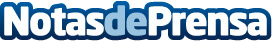 Detenidos dos peligrosos atracadores cuando huían tras intentar asaltar una sucursal bancaria en CarabanchelIm?genes         Datos de contacto:Nota de prensa publicada en: https://www.notasdeprensa.es/detenidos-dos-peligrosos-atracadores-cuando Categorias: Madrid http://www.notasdeprensa.es